BUGÜN BİR İYİLİK YAPTIM OKUL PANOMUZ 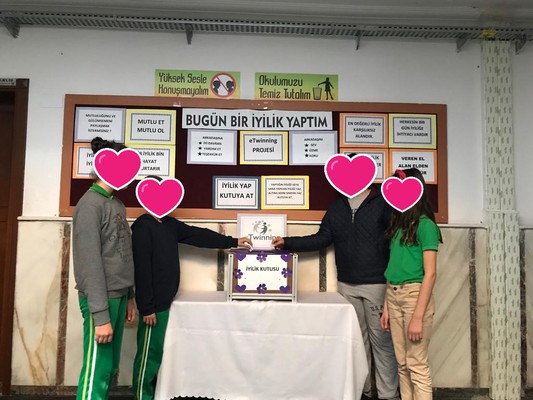 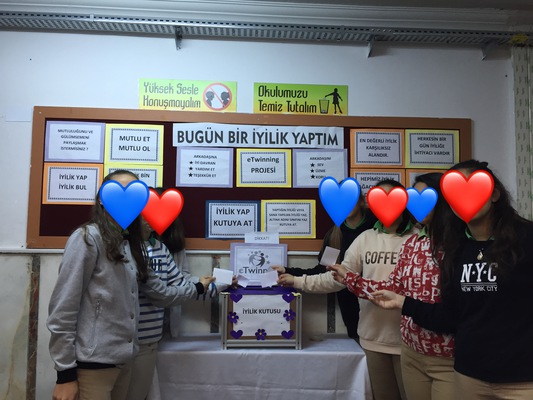 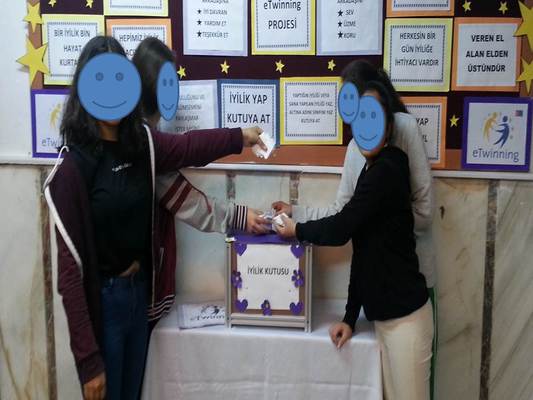 